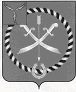 ГЛАВА МУНИЦИПАЛЬНОГО ОБРАЗОВАНИЯ ГОРОД РТИЩЕВОРТИЩЕВСКОГО МУНИЦИПАЛЬНОГО РАЙОНА САРАТОВСКОЙ ОБЛАСТИПОСТАНОВЛЕНИЕот 30 октября 2020 года № 1/08-13О проведении публичных слушанийпо Проекту планировки территории линейного объекта –автомобильной дороги по ул. Красной на участкеот железнодорожного переезда до переулка Мирныйв городе Ртищево Саратовской областис проектом межевания в его составе	В соответствии Градостроительным кодексом Российской Федерации, Федеральным законом от 6 октября 2003 года №131-ФЗ «Об общих принципах организации местного самоуправления в Российской Федерации», на основании Устава муниципального образования город Ртищево Ртищевского муниципального района, решения Совета муниципального образования город Ртищево Ртищевского муниципального района от 07.08.2018года №68-353 «Об утверждении Положения о публичных слушаниях на территории муниципального образования город Ртищево» ПОСТАНОВЛЯЮ:1.Провести публичные слушания по Проекту планировки территории линейного объекта – автомобильной дороги по ул. Красной на участке от железнодорожного переезда до переулка Мирный в городе Ртищево Саратовской области с проектом межевания в его составе.	Проект планировки территории линейного объекта – автомобильной дороги по ул. Красной на участке от железнодорожного переезда до переулка Мирный в городе Ртищево Саратовской области с проектом межевания в его составе подготовлен на основании постановления администрации Ртищевского муниципального района от 15 июля 2020 года № 520 «О подготовке проекта планировки территории и проекта межевания территории».	Перечень информационных материалов:1) проект планировки территории:- основная часть, - материалы по обоснованию;2) проект межевания территории:- основная часть, - материалы по обоснованию.Место проведения публичных слушаний – Саратовская область, город Ртищево, ул. Алексея Громова, д. 5 (центральная библиотека города Ртищево).	Время проведения публичных слушаний 9 декабря 2020 года, 14.00 часов.С данным проектом можно ознакомиться в администрации Ртищевского муниципального района по адресу: Саратовская область, г.Ртищево, ул.Красная, д.6, каб. 217, в рабочие дни с 8:00 до 17:00.	Проект планировки территории линейного объекта – автомобильной дороги по ул. Красной на участке от железнодорожного переезда до переулка Мирный в городе Ртищево Саратовской области с проектом межевания в его составе размещен на сайте администрации Ртищевского муниципального района Саратовской области в информационно-телекоммуникационной сети «Интернет» www.rtishevo.sarmo.ru.2.Создать рабочую группу по организации проведения публичных слушаний согласно приложению №1 к настоящему постановлению.	3.Замечания и предложения по проекту, подлежащему рассмотрению на публичных слушаниях, принимаются до дня проведения публичных слушаний по рабочим дням с 8.00 до 17.00 часов в здании администрации Ртищевского муниципального района Саратовской области по адресу: г.Ртищево, ул.Красная, д.6, каб. 217, тел. 8(84540) 4-12-64.	4.Настоящее постановление опубликовать в газете «Перекрёсток России» и разместить на официальном сайте администрации Ртищевского муниципального района Саратовской области в информационно-телекоммуникационной сети «Интернет» www.rtishevo.sarmo.ru.5.Настоящее постановление вступает в силу со дня его официального опубликования.Глава муниципального образованиягород Ртищево Ртищевского						В.В. Каляминмуниципального районаПриложение № 1 к постановлению главымуниципального образования город Ртищевоот 30 октября 2020 года № 1/08-13Состав рабочей группы по организации публичных слушаний:Председатель:Агишева Н.А.	 – депутат Совета муниципального образования город Ртищево   Ртищевского муниципального района Саратовской области;Члены:Шаракеев А.И. 	 - председатель постоянной депутатской комиссии Совета муниципального образования город Ртищево Ртищевского муниципального района Саратовской области по жилищно-коммунальным вопросам, строительству, транспорту, связи;Федорова Е.М.	 - заместитель начальника отдела по развитию инфраструктуры управления ЖКХ и промышленности администрации Ртищевского муниципального района (по согласованию);Бахтин С.Н.	 - заместитель начальника управления ЖКХ и промышленности администрации Ртищевского муниципального района (по согласованию);Яшина Е.В.	 - консультант отдела кадровой и правовой работы администрации Ртищевского муниципального района (по согласованию).